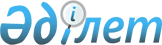 О проекте решения Совета Евразийской экономической комиссии "О внесении изменений в Решение Совета Евразийской экономической комиссии от 16 июля 2012 г. № 54"Решение Коллегии Евразийской экономической комиссии от 2 декабря 2014 года № 213

      В соответствии с Договором о Евразийской экономической комиссии от 18 ноября 2011 года и Регламентом работы Евразийской экономической комиссии, утвержденным Решением Высшего Евразийского экономического совета от 18 ноября 2011 г. № 1, и на основании статьи 8 Соглашения о едином таможенно-тарифном регулировании от 25 января 2008 года Коллегия Евразийской экономической комиссии решила:



      1. Одобрить проект решения Совета Евразийской экономической комиссии «О внесении изменений в Решение Совета Евразийской экономической комиссии от 16 июля 2012 г. № 54» (прилагается) и внести его для рассмотрения на очередном заседании Совета Евразийской экономической комиссии.



      2. Настоящее Решение вступает в силу по истечении 30 календарных дней с даты его официального опубликования.      Председатель Коллегии

      Евразийской экономической комиссии         В. Христенко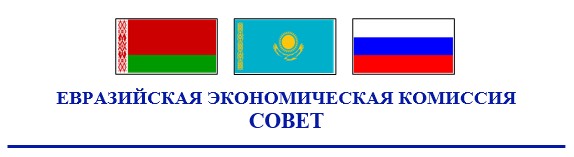  

РЕШЕНИЕ « »          20 г.         №                      г. О внесении изменений в Решение Совета Евразийской

экономической комиссии от 16 июля 2012 г. № 54      В соответствии с Договором о Евразийской экономической комиссии от 18 ноября 2011 года и Регламентом работы Евразийской экономической комиссии, утвержденным Решением Высшего Евразийского экономического совета от 18 ноября 2011 г. № 1, и на основании статьи 8 Соглашения о едином таможенно-тарифном регулировании от 25 января 2008 года Совет Евразийской экономической комиссии решил:

      1. Внести в Решение Совета Евразийской экономической комиссии от 16 июля 2012 г. № 54 «Об утверждении единой Товарной номенклатуры внешнеэкономической деятельности Таможенного союза и Единого таможенного тарифа Таможенного союза» изменения согласно приложению.

      2. Установить, что для целей применения решений Комиссии Таможенного союза, решений и рекомендаций Евразийской экономической комиссии, принятых до вступления в силу Договора о Евразийском экономическом союзе от 29 мая 2014 года, под используемыми в них понятиями понимается следующее:

      «единая Товарная номенклатура внешнеэкономической деятельности Таможенного союза» – единая Товарная номенклатура внешнеэкономической деятельности Евразийского экономического союза;

      «Товарная номенклатура внешнеэкономической деятельности Таможенного союза» – единая Товарная номенклатура внешнеэкономической деятельности Евразийского экономического союза;

      «Единый таможенный тариф Таможенного союза» – Единый таможенный тариф Евразийского экономического союза;

      «ТН ВЭД ТС» – ТН ВЭД ЕАЭС;

      «ЕТТ ТС» – ЕТТ ЕАЭС.

      3. Настоящее Решение вступает в силу с даты вступления в силу Договора о Евразийском экономическом союзе от 29 мая 2014 года, но не ранее чем по истечении 10 календарных дней с даты официального опубликования настоящего Решения.ПРИЛОЖЕНИЕ             

к Решению Совета         

Евразийской экономической комиссии 

от         2014 г.       №     ИЗМЕНЕНИЯ,

вносимые в Решение Совета Евразийской экономической

комиссии от 16 июля 2012 г. № 54       1. В наименовании слова «единой Товарной номенклатуры внешнеэкономической деятельности Таможенного союза и Единого таможенного тарифа Таможенного союза» заменить словами «единой Товарной номенклатуры внешнеэкономической деятельности Евразийского экономического союза и Единого таможенного тарифа Евразийского экономического союза».

      2. В пункте 1 слова «единую Товарную номенклатуру внешнеэкономической деятельности Таможенного союза (далее – ТН ВЭД ТС) и Единый таможенный тариф Таможенного союза (далее – ЕТТ ТС)» заменить словами «единую Товарную номенклатуру внешнеэкономической деятельности Евразийского экономического союза и Единый таможенный тариф Евразийского экономического союза».

      3. Пункт 4 признать утратившим силу. 

      4. В приложении к указанному Решению:

      а) в наименовании и по тексту слова «Единый таможенный тариф Таможенного союза» в соответствующем падеже заменить словами «Единый таможенный тариф Евразийского экономического союза» в соответствующем падеже;

      б) в абзаце первом:

      слова «Единый таможенный тариф Таможенного союза Республики Беларусь, Республики Казахстан и Российской Федерации (ЕТТ ТС)» заменить словами «Единый таможенный тариф Евразийского экономического союза (ЕТТ ЕАЭС)»;

      слова «единой Товарной номенклатурой внешнеэкономической деятельности Таможенного союза (ТН ВЭД ТС)» заменить словами «единой Товарной номенклатурой внешнеэкономической деятельности Евразийского экономического союза (ТН ВЭД ЕАЭС)»;

      в) по тексту приложения:

      слова «Дополнительные примечания Таможенного союза» заменить словами «Дополнительные примечания Евразийского экономического союза»;

      слова «Дополнительное примечание Таможенного союза» заменить словами «Дополнительное примечание Евразийского экономического союза»;

      слова «дополнительном примечании 1 Таможенного союза» заменить словами «дополнительном примечании Евразийского экономического союза 1»;

      слова «дополнительном примечании 2 Таможенного союза» заменить словами «дополнительном примечании Евразийского экономического союза 2»;

      слова «дополнительном примечании 3 Таможенного союза» заменить словами «дополнительном примечании Евразийского экономического союза 3»;

      слова «дополнительном примечании Таможенного союза 3» заменить словами «дополнительном примечании Евразийского экономического союза 3»;

      слова «дополнительном примечании 4 Таможенного союза» заменить словами «дополнительном примечании Евразийского экономического союза 4»;

      слова «дополнительном примечании Таможенного союза 6» заменить словами «дополнительном примечании Евразийского экономического союза 6»;

      слова «государство – член Таможенного союза» в соответствующих числе и падеже заменить словами «государство – член Евразийского экономического союза» в соответствующих числе и падеже;

      слова «единая таможенная территория Таможенного союза» в соответствующем падеже заменить словами «таможенная территория Евразийского экономического союза» в соответствующем падеже;

      г) слова «Примечания к единой Товарной номенклатуре внешнеэкономической деятельности Таможенного союза» заменить словами «Примечания к единой Товарной номенклатуре внешнеэкономической деятельности Евразийского экономического союза».
					© 2012. РГП на ПХВ «Институт законодательства и правовой информации Республики Казахстан» Министерства юстиции Республики Казахстан
				Члены Совета Евразийской экономической комиссии:Члены Совета Евразийской экономической комиссии:Члены Совета Евразийской экономической комиссии:От Республики

БеларусьОт Республики

КазахстанОт Российской

ФедерацииС. РумасБ. СагинтаевИ. Шувалов